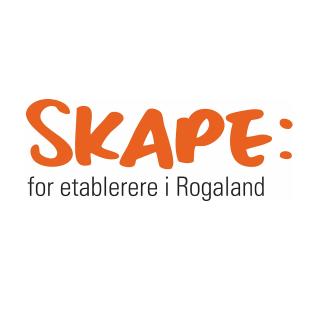 Forretningsplan for ……………..><30. januar 2023 >Versjon nr:<0.0>Konfidensiell – Kun til internt bruk Innholdsfortegnelse1	Sammendrag	32	Innledning	32.1	Bakgrunn	32.2	Initiativtakere og nøkkelpersonell	32.3	Firma	33	Forretningsidé og visjon	43.1	Visjon	43.2	Forretningsidé	44	Markedsvurdering	54.1	Bransje	54.2	Kunder	54.3	Konkurrenter	54.4	Totalmarked og antatt markedsandel	55	Produkt-/ tjenestebeskrivelse	65.1	Beskrivelse av produkt/tjeneste	65.2	Patentering og rettighetsbeskyttelse	66	SWOT	77	Forretningsmodell	88	Målsettinger	89	Markedsføring og salg	89.1	Segmentering – markedsfokus	89.2	Prisstrategi/prismodell	89.3	Distribusjon	99.4	Salgs- og Markedsføringsaktiviteter	910	Organisasjon og kompetansebehov	1011	Økonomi	1011.1	Budsjetter	1011.2	Kapitalbehov og finansiering	1111.3	Lønnsomhetsvurdering	1112	Risikoanalyse	1212.1	Kritiske faktorer	1213	Fremdriftsplan	12SammendragSammendraget er en interessevekker og inspirasjon til å lese forretningsplanen. Sammendraget skal kunne stå alene og gi en oversikt over det mest vesentlige i forretningsplanen. Kort beskrivelse av bakgrunnen for prosjektetHvem står bakHva er idéenHvordan vurderes markedet for produktet/tjenesten? Tips:Skriv sammendraget til sluttSammendraget bør maks være 1-2 sider, gjerne kortereBruk «vinnende» poenger og ordlyd for å vekke interesseInnledningBakgrunnEn beskrivelse av bakgrunnen for etableringen, og en kort redegjørelse for hvilke behov bedriften skal dekke. Hva var bakgrunnen for ideen?Initiativtakere og nøkkelpersonellFormalia (Navn, adresse, telefon)Beskrive av hvem som står bak idéen og bedriftsetableringen (CV)Initiativtakernes kompetanse og erfaringArbeidserfaring eller utdanning med spesiell betydning for etableringenInitiativtakernes erfaring fra lignende prosjekterInitiativtakernes kontaktnett (nytte i etableringsfase og i drift)Nettverk / ressurspersoner som skal bidra aktivtFirmaSelskapsinformasjon (navn, adresse, telefon, revisor, organisasjonsnummer)LokaliseringSelskapsformEiere og potensielle eiereStyremedlemmer. Tips:Beskrivelsen skal være slik det er tenkt ved oppstartDersom selskapet eksisterer beskrives vesentlig informasjon om selskapet; kort historikk, selskapsform, kontaktadresser og organisasjonsnummer, eierstruktur og styresammensetning, revisor og regnskapsfører.Forretningsidé og visjonVisjonBeskrivelse av bedriftens «ønskemål». Definer realistisk visjon for din bedrift 10-15 år frem i tidStørrelse – økonomi og antall ansatteGeografisk utspredelseDit marked og kunderDine produkter og tjenesterEgen rolleTips:Visjonen kan være det Ingebrigt Steen Jenssen omtaler som et «hårete mål», noe man virkelig må strekke seg etter og jobbe hardt for å oppnå.ForretningsidéKonkretiser bedriftens forretningsidé. Forretningsidéen skal kort og konsist gi svar på hva som er bedriftens produkt/tjeneste og hvilke behov i markedet som skal dekkes.Bedriftens forretningsidé skal i 1-2 setninger og si noe om: Hva skal bedriften gjøre? For hvem skal man gjøre det?Hvordan skal man gjøre det? Hva er det unike ved produktet/tjenesten?  Tips:Prøv å se produktet/tjenestene fra kundens ståsted, og legg vekt på hvilke fordeler dette vil medføre for kundene.Ikke formuler så bredt at den åpner for spredning i alle retninger.MarkedsvurderingBransjeBeskrivelse av bransjen bedriften retter seg inn mot. Markedets tilstand (veletablert marked eller marked i utvikling - utviklingstrender)Tilgjengelige distribusjonskanaler / markedsapparatForhold som regulerer samarbeidet mellom leverandører og produsenter. Reguleringer eller restriksjoner med betydning eller føringer i bransjenPotensielle samarbeidspartnereTips:Utvis forsiktighet i å navngi bedrifter dersom det ikke konkretisertKunderIdentifiser de mest aktuelle kundene, og beskriv hva som kjennetegner kundeneGeografi / lokaliseringDemografi (alder, kjønn osv.)Kjøpspreferanser (kjøpskriterier)Volum og regelmessighet BetalingsviljenKundenes økonomisk kapasitetTips:Beskriv, hvis mulig, kundenes umiddelbare respons på produktet/tjenesten. Markedsundersøkelse bør foretas på et tidlig tidspunkt i prosessen. Dersom en markedsundersøkelse er gjennomført, legg ved og kommenter resultatene. KonkurrenterIdentifiser konkurrenteneSterke og svake siderMarkedsposisjonGrad av rivaliseringDistribusjonPrisstruktur og politikkSalgsmetodeTips:Beskriv potensielle nye aktører og relevante substitutter dersom muligVed å studere konkurrentene dine grundig kan du skaffe deg mye informasjon om ditt fremtidige marked, om prisstrategi, markedsføring og differensiering.   Totalmarked og antatt markedsandelAnslå totalmarkedet og vurder hvor stor andel av dette markedet det er realistisk at selskapet kan oppnå. Tips: Identifiser noen konkrete kunder som antas å være representative for markedet som helhet. Ta utgangspunkt i disse ved vurdering av markedsstørrelsen og potensiell markedsandel som er mulig å oppnå. Produkt-/ tjenestebeskrivelseBeskrivelse av produkt/tjenesteBeskrivelse av produktet/tjenesten med vekt på hvilke behov hos kundene Produktet/tjenestens egenart / unikhetProduktet/tjenestens fortrinn i forhold til eksisterende løsningerEksisterende hindringerBeskrivelse av produksjon av produktet/tjenestenBeskrivelse av underleveranser med et avhengighetsforhold og sikring av dette Tips:Husk at de som leser forretningsplanen kan ha begrenset kunnskap om det aktuelle områdetAlle tekniske begreper som benyttes bør forklares. Ta med nødvendig bakgrunnsinformasjon og unngå å legge for stor vekt på de tekniske detaljene.Patentering og rettighetsbeskyttelseBeskrivelse av muligheten til å beskytte produktet/tjenesten med patenter, varemerker eller lignende? Utarbeidede patentsøknaderMulighetene for patenteringMulighet for varemerkeregistrering SWOTEn SWOT analyse er en oppsummering av dagens situasjon og skal være et utgangspunkt for å velge veien videre. Hva er de sterke og svake sidene til produktet / tjenesten? Hvordan vurderer du mulighetene og truslene i markedet?For en fullstendig oversikt over SWOT-analyse kan du sjekke ut vår SWOT-mal på våre websider https://skape.no/maler/swot-analyse-mal ForretningsmodellBeskrivelse av den inntekts- og forretningsmessig plattform. Med forretningsmodell menes hvordan virksomheten er organisert for å generere inntekter basert på et produkt / en tjeneste i valgte markeder. Beskrivelse og avgrensing av hva som skal skape verdi (produktsalg, rammeavtaler, avkastning på investert kapital, investeringer, utleie, osv)Beskrivelse av forutsetninger for å skape verdiBeskrivelse av funksjoner som skal ligge i bedriftenBeskrivelse av funksjoner som skal utføres av samarbeidspartnereBeskrivelse av avtaler med samarbeidspartnereTips:Det er viktig at det velges en forretningsmodell som er tilpasset hva bedriften kan håndtere med tenke på kompetanse, organisatorisk struktur og økonomi. Beskriv også hvordan forretningsmodellen er tenkt fremover i tidMålsettingerBeskrivelse av bedriftens målsettinger. Strategiske mål (2-5 år) Kvantitative: vekst, markedsandel, «ROI»Kvalitative: omdømme, «KTI»Langsiktige mål (1-3 år)Årlige mål (ofte relatert til budsjett - evt. brutt ned til kvartal)Kortsiktige mål («time til time», dag, uke, måned)Tips:Målsettingene skal være konkrete og målbare. Del opp mål i finansielle og operative målFinn metoder for å kvantifisere kvalitative målsettingerDel gjerne mål opp i mål knyttet til marked, markedsføring, salg, organisering etc. dersom det er hensiktigmessig      Markedsføring og salgSegmentering – markedsfokusBeskrivelse av selskapet posisjonering i forhold til kunder og konkurrenterPrimære målgruppe (geografisk eller demografisk segmentering)Kjøpsvaner i målgruppenMulighet for å inngå allianser med samarbeidspartnere som letter tilgangen til markedet/målgruppenPrisstrategi/prismodellBeskrivelse og begrunnelse for valgt prisstrategi.Prising av produktet/tjenestenValgt prismodell sammenlignet med konkurrentenes prismodellerPris som en konkurransefaktor og viktighetsgradAndre kriterier som er viktigere for kundene i en kjøpsbeslutningDistribusjonBeskrivelse av distribusjons- og salgskanaler (direktesalg, via forhandlere …)Mulighet for å benytte etablerte distribusjonskanalerEtablering av eget distribusjonsnettverkPotensielle/ viktige alliansepartnereSalgs- og MarkedsføringsaktiviteterPlan for de planlagte markedsføringsaktiviteterSalgs- og markedsaktiviteterPromosjon og markedskommunikasjonMarkedsførings- og annonsemateriellInternettTips:Vær kreativ og tenk utradisjonelt når det gjelder salgsmuligheterBruk PR og redaksjonelle muligheter til gratis reklameBruk det faktum at bedriften er nyetablert som et salgsargumentKjenn dine kunders kunder!Sett opp en realistisk og detaljert plan som inneholder type aktivitet, beskrivelse av hensikt og målsetting og mål (målbare tall), tidsperiode og kostnad (summeres opp). Gjør gjerne dette i en matrise Planen må regelmessig revideresOrganisasjon og kompetansebehovBeskrivelse av hvordan skal selskapet organiseres og bemannes (selskapsform, organisasjonsstruktur, roller)Kompetansebehov for å etablere selskapet, utvikle, produsere, selge og følge opp produktene/tjenestene i markedetAktuelle roller (daglig ledelse, markedsføring, salg, innkjøp, produksjon, økonomi)Oppgaver som skal løses internt og/eller gjennom samarbeid med partnere. ØkonomiBudsjetterBeskrivelser og konklusjoner fra budsjettet. Budsjett settes inn i dette dokumentet eller legges ved avhengig av format og størrelse. Tips:Budsjettene bør være realistiske og gode budsjetter i en etableringsfaseLag gjerne «i beste fall – i verste fall» budsjetter dersom det er hensiktsmessigGjennom grundig arbeid med budsjettene får man god innsikt i hva som kreves for «å gå i null», og hvor lang tid det går før man begynner å tjene penger.Det er viktig å presisere forutsetninger som ligger til grunn for budsjetteringen, slik at man kan gjøre nødvendige tiltak dersom målene ikke nås.DriftsbudsjettDriftsbudsjettet skal vise samlet forventet omsetning, kostnader og resultat for de første driftsårene (typisk 3 år). Beskriv hvordan resultatet skal disponeresBeskriv hvordan skal et eventuelt underskudd dekkes innInvesteringsbudsjettBeskrivelse av investeringer i etableringsfasen.Investeringer som er påkrevd for å realisere forretningsidéenInvesteringer er besluttetNår skal de ulike investeringene foretas.LikviditetsbudsjettLikviditetsbudsjettet skal vise hvor mye penger du har på konto til enhver tid, hvor mye penger som går ut og hvor mye penger som kommer inn. Likviditetsbudsjettet skal synliggjøre hvordan utgifter og inntekter fordeler seg over tid, og er et administrativt verktøy i en oppstartsfase for å sikre at bedriften er likvid. Tips:Bruk mye tid på å komme frem til et realistisk budsjett. Snakk med ressurspersoner som vet hva det koster å drive lignende virksomhet. Ta alltid høyde for at uforutsette kostnader kan dukke opp. Ta høyde for at utgiftene i en etableringsfase blir større enn forventet, mens inntektene kommer senere enn forventet.Ha alltid god oversikt over fremtidig likviditet. Det er mye større sannsynlighet for å få ytterligere finansiering fra private investorer eller offentlige støttegivere dersom man er ute i god tid enn dersom kassen allerede er bunnskraptKapitalbehov og finansieringBeskrivelse av hvordan er kapitalbehovet tenkt finansiertEgeninnsatsEgne pengerPrivate investorerLånefinansiering fra bankerOffentlig støtteTips:Langsiktige investeringer bør finansieres med langsiktig kapital (egenkapital, pantelån, eventuelle tilskudd og lignende). Egenkapitalen bør dekke deler av behovet for driftskapital f.eks. den faste delen av varelageret. (se likviditetsbudsjettet) LønnsomhetsvurderingFor å få private investorer til å bidra med kapital kreves det at man kan presentere en realistisk lønnsomhetsvurdering av investeringen. Denne danner grunnlag for verdivurderingen av selskapet/investeringen. Generell lønnsomhet og evt. vekstReelle avkastningsmuligheter for investorer (fordelaktige leveranseavtaler dersom relevant, avkastning gjennom utbetaling av aksjeutbytte, vekst for deretter å selge hele eller deler av virksomheten)Exit muligheter for investorerRisikoanalyseBeskrivelse av hvordan det vil gå om inntektene blir lavere enn forventet og utgiftene høyere enn forventet. HvaHvorforHvemHvorHvordanKritiske faktorerBeskrivelse av faktorer som vil påvirke gjennomføringen av etableringen eller forhindre at etableringen går som planlagt. Enten delvis eller helt.Faktorene som har høyest risikofaktor med begrensede mottiltak, Sannsynlighet og konsekvens for at disse inntreffeMottiltak som kan iverksettes Konsekvens for etableringenTips:Beskriv tiltak for oppfølging av de kritiske suksessfaktorene slik at sannsynligheten for at de inntreffer reduseres eller styresNår det ikke finnes gode mottiltak bør det opprettes en kvalitetssikring for å følge de opp for å sikre at de er kjente for alle og alle vet når de inntreffer.Eksempel i vedleggFremdriftsplanBeskrivelse av hvilke mål som skal nås og når. Fremdriftsplan som er realistisk med milepæler og strategiske beslutningspunkter. Arbeidsoppgaver HensiktMetodeHvem er ansvarlig for gjennomføringTips:Konkretiser fremdriftsplanen i en kalenderRelater planen til budsjetterVedlegg:Nøkkeltall: Dekningsgrad =		Dekningsbidrag x 100			                    SalgsinntekterNullpunktomsetning = 	Faste kostnader x100  
	                              	      Dekningsgrad Sett inn essensielle tall og konklusjoner fra budsjett. Kritiske faktorerS – Sannsynlighet. Hvor sannsynlig vil det være at dette inntreffer. Skala 1- 5 (5 er mest sannsynlig)K – Kritisk. Hvor kritisk vil dette være hvis det inntreffer. Skala 1-5 (5 er mest kritisk)RF – Risikofaktorer (S * K).  15 eller høyere vil måtte utløse en aksjon innen en gitt dato.For mer informasjon – kontakt oss!Skape.no
Richard Johnsensgate 4, 4041 Stavanger 
Telefon: 974 67 981
e-post: post@skape.noStyrkerSvakheterMuligheterTrusler #Kritiske faktorerSKRFMulige tiltak/Ansvarlig